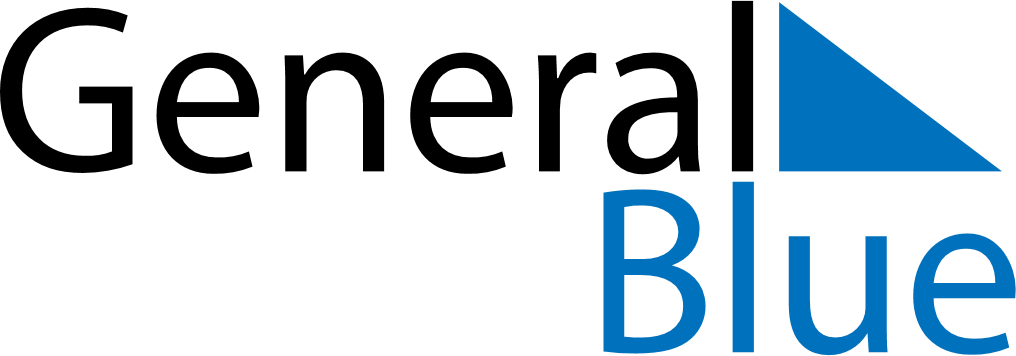 February 2020February 2020February 2020February 2020CanadaCanadaCanadaSundayMondayTuesdayWednesdayThursdayFridayFridaySaturday123456778Groundhog Day910111213141415Valentine’s DayValentine’s Day16171819202121222324252627282829